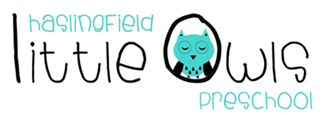 Weekly Newsletter14th February 2020Dear Little Owls Parents and Carers This week…We received some new sand for our sandpit!  A very big thank you to Offord and Camp from all at Little Owls. The children really enjoyed watching the delivery of the sand.  We then had a treasure hunt, finding treasures in the garden to bury in the sand.  The children chose different marks to use to remember where they had buried the treasure.We also played the Bear and Honey game this week which the children absolutely loved!Birthdays: We celebrated Freddie’s 3rd Birthday and Abby’s birthday too (we’re not sure but think we she turned 21!)Next week..Pancake Day: We will be making pancakes on Monday, Tuesday and Wednesday.  We have very generously been donated a single induction hob so we will be able to carry out this activity in the main room.  We will also be learning the meaning behind pancake day.Rainbow ruleEverybody is welcomeRotas for next week pleaseWashing rota: William (Thurs)Important informationSnacks/Cooking: The children are really enjoy walking to the village shop to buy fruit for snack time.  It is a great experience for them, looking and choosing the different types of fruit and then taking it back to share with their friends.  I am sure you know how delighted the children are making bread too and how eager they are to eat it! These activities are not included in the price of the fees, so we rely heavily on your donations.  Buying from the local shop is more expensive than the supermarket so we have calculated that snacks and bread making costs 50p per child per session.  We really appreciate your donations and ask that donations are placed in a named envelope and given to Julie on either a Monday or Thursday.  Thank you so much.Reporting Illness/AbsencesIf you child is unwell or unable to attend Little Owls, please remember to notify us early morning.  Either text or ring our mobile 07704 908109 or email Julie (office@haslingfieldlittleowls.org.uk)  It is very important that you do this every day your child is unable to attend. Contact DetailsPlease update us on any changes of your address, email, telephone numbers etc. by emailing Julie on office@haslingfieldlittleowls.org.ukFeesPlease check your emails this week as fee invoices for the second half term will be sent out over the coming week.StaffClaire Woolford will be joining us on TuesdaysBoth Caroline and Charlotte will be working towards their Level 3 qualification.Dates for your DiaryLittle Owls Open – Monday February 24th after half termShrove Tuesday – Pancake Day! – Tuesday February 25th – Little Owls cooking pancakes Mon, Tue & WedPop up Coffee morning fundraiser for Little Owls: 10th March - 8.45-11.30am at the Methodist church. Luncheon Club: Thursday 12th March - Little Owls closes at 12 noonEnd of Term: Wednesday 1st AprilEaster Egg hunt: April 5th in the Wellhouse Meadow in aid of Little Owls.Summer Term Begins: Monday 20th April 2020Haslingfield Preschool’s 50th Anniversary – Saturday 13th June 2020We hope you are enjoying the half term break and we look forward to seeing you all next week!Best wishes fromAbby, Kayleigh, Sobia, Hayley, Caroline, Charlotte and JulieThe Little Owls Team07704 908109